insidevision8-12 Avenue Emile Aillaud91350 GrignyTél : 01 83 53 51 00Mail : contact@insidevision.frWeb : www.insidevision.frRaccourcis braille v3 05-2021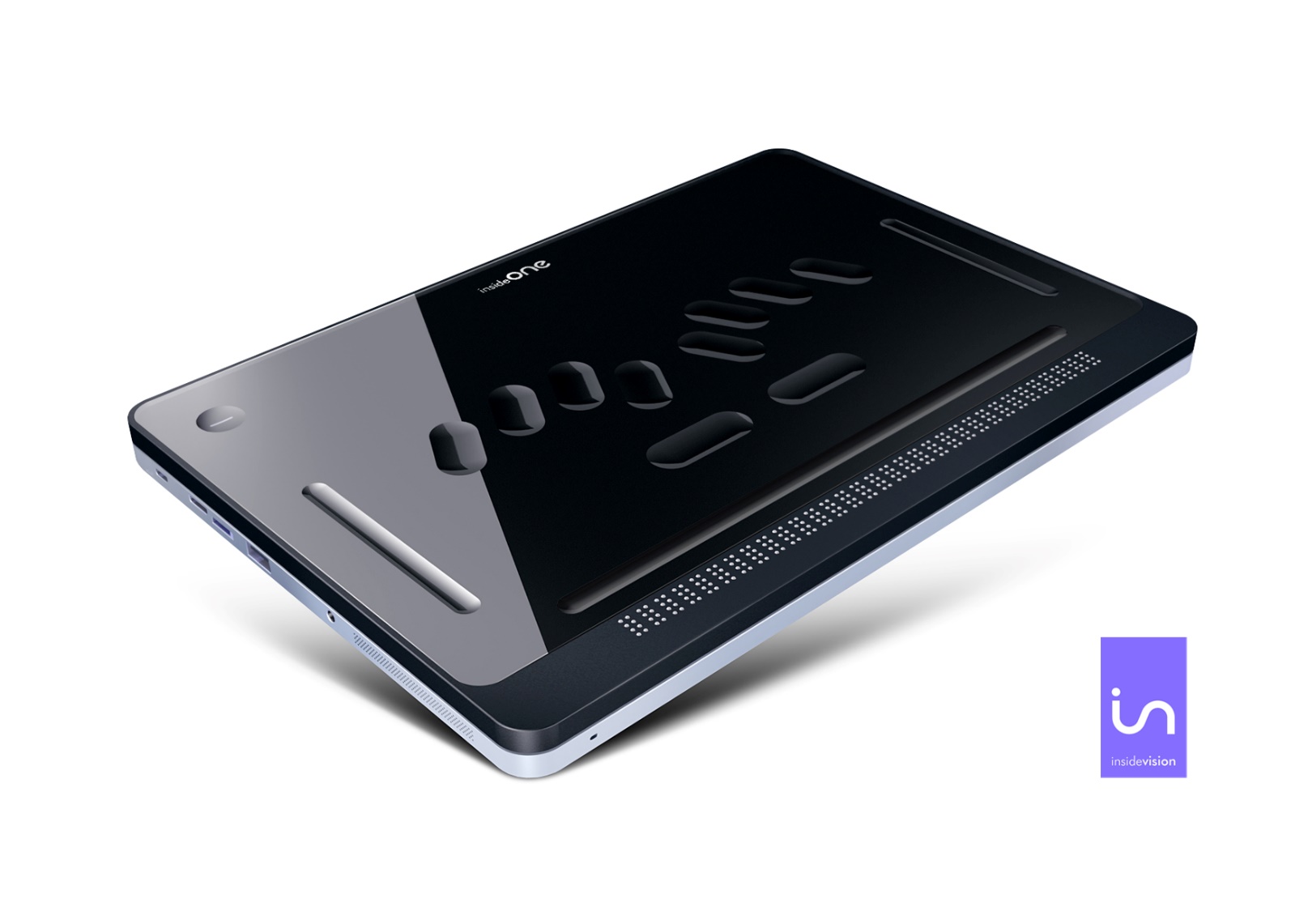 Raccourcis brailleA partir du clavier braille, vous pouvez faire les touches de fonctions que l’on trouve sur un clavier ordinaire, mais aussi des raccourcis directs, sans passer par une séquence de touche. Par exemple pour fermer une application, on peut utiliser la séquence Alt + F4 (Alt avec les points 1 et 0, puis F4 avec les points 1 4 5 9), ou le raccourci direct Alt+F4 (avec les points 1 2 3 4 5 9 0)Afin de pouvoir mémoriser facilement les raccourcis clavier, nous avons adopté une logique simple.Nous avons pris le nom des touches sur un clavier standard anglais, qui correspond à de rares exceptions près au nom des touches que l’on trouve sur un clavier français, et avons ajouté la touche 0 ou 9 ou 9 et 0.Pour les touches de fonction de F1 à F12, il faut utiliser les 12 premières lettres de l’alphabet avec la touche 9. La touche F1 se fera donc avec la première lettre de l’alphabet combinée avec 9. Donc F1 = touches braille 1 9 (a+9). F4 = touches braille 1 4 5 9 (d+9).Vous avez désormais la possibilité d’utiliser les touches modifieurs en tant qu’appui simple de touche ou en combinaison avec d’autres touches. Par exemple pour arrêter le message vocal en cours de route, il faut utiliser la touche Ctrl, dans ce cas en appui simple avec les points 2 5 0. Par contre pour ouvrir un fichier, il faut faire Ctrl+o, dans ce cas on utilisera le ctrl maintenu pour le combiner à une autre touche, ici cela donne pour Ctrl maintenu les touches 1 4 0, puis pour o les touches 1 3 5.Les modifieurs sont les touches pouvant être utilisées en appui simple ou combinées avec d’autres touches, comme Ctrl, Alt, Inser, Windows et Shift,Il existe des raccourcis claviers directs pour certaines commandes remplaçant les touches séquentielles. Il s’agit de combinaison de touches disponible en une seule séquence par le biais d’une lettre avec les points 9 et / ou 0. Par exemple pour ouvrir un fichier, le raccourci clavier est Ctrl + o. Ici vous pouvez faire un o avec les points 9 et 0, soit 1 3 5 9 0.Le raccourci Ctrl+Alt+c à partir de Windows va lancer Contrôle qui permettra de sélectionner les programmes à lancer immédiatement et au prochain redémarrage.Nouveauté de la version 3 : le raccourci 1+4+7+8+9+0 relance le logiciel Core qui fait le lien entre les lecteurs d'écran, le clavier et l'afficheur braille. A n'utiliser que si vous expérimentez une perte d'affichage braille.Raccourcis clavier pour NVDATableaux récapitulant toutes les commandes disponibles avec NVDA.Modifieurs à utiliser en combinaison avec d’autres touchesTouches du clavier en appui simpleRaccourcis directsRaccourcis clavier pour JAWSTableaux récapitulant toutes les commandes disponibles avec JAWS.Modifieurs à utiliser en combinaison avec d’autres touchesTouches du clavier en appui simpleRaccourcis clavier pour HomeTableaux récapitulant toutes les commandes disponibles avec Home.Modifieurs à utiliser en combinaison avec d’autres touchesTouches du clavier en appui simpleRaccourcis pour le clavier HIDLe clavier HID est activé par 2 tap rapides dans le Sg, un son est associé à son activation, ainsi qu’un message braille (HID enabled pour actif et HID disabled pour inactif). Ce clavier donne accès à windows, comme si un clavier ordinaire été connecté à la tablette, même si plus aucun lecteur d’écran n’est actif.A savoir qu’avec le clavier HID, les gestes dans l’écran ne sont pas disponibles.Avec ce clavier et le raccourci Alt + Ctrl + n (1+0 puis 1+4+0 puis 1345) vous pourrez lancer NVDA.Avec ce clavier et le raccourci Alt + Ctrl + j (1+0 puis 1+4+0 puis 245) vous pourrez lancer Jaws.Tableaux récapitulant toutes les commandes disponibles avec le clavier HID.Modifieurs à utiliser en combinaison avec d’autres touchesTouches du clavier en appui simpleRaccourcis directsRaccourcis clavierCombinaisons brailleAlt maintenu / relâché1+0Ctrl maintenu / relâché1+4+0Insert maintenu / relâché2+4+9+0Touche NVDA maintenu / relâché1+3+4+5+0Shift maintenu / relâché2+3+4+0Windows maintenu / relâché2+4+5+6+0Annule les modifieurs en attente1+2+3+5+7+8+9+0Raccourcis clavierCombinaisons brailleEchappement1+5+0F11+91+9F21+2+91+2+9F31+4+91+4+9F41+4+5+91+4+5+9F51+5+91+5+9F61+2+4+91+2+4+9F71+2+4+5+91+2+4+5+9F81+2+5+91+2+5+9F92+4+92+4+9F102+4+5+92+4+5+9F111+3+91+3+9F121+2+3+91+2+3+9Impression écran1+2+3+4+9+0Pause1+2+3+4+9Tab2+3+4+5+0Shift+Tab2+3+4+5+9Verrouillage maj activée / désactivée7+9Shift3+7+5+0Ctrl2+5+0Windows3+5+6+8+0Alt2+0 Espace0 ou 9Point Médian (point 8 seul)8+0Espace insécable (point 7 seul)7+0Clic droit (menu contextuel)1+3+4+0Entrer8 ou 9+0Backspace7Inser.3+5+9+0Suppr.1+4+5+9+0Début 1+2+3+9+0Fin4+5+6+9+0Page précédente1+3+9+0Page suivante4+6+9+0Flèche basse4+9+0Flèche gauche3+9+0Flèche droite6+9+0Flèche haute1+9+0Verr. Num. activé / désactivé8+9Volume plus1+2+3+6+0Volume moins1+2+3+6+9 Volume muet / actif1+2+3+6+8+0Raccourcis clavierActionCombinaisons brailleAlt+f4 Ferme l’application1+2+3+4+5+9+0Windows + aOuvre la zone de notification windows2+5+9+0Windows + eOuvre l’explorateur de fichier1+5+9+0 Windows + mRetour au bureau de windows1+3+4+9+0 Windows + rOuvre la fenêtre Executer1+2+3+5+9+0 Windows + ;Ouvre la barre d”emojis2+3+9+0 Windows + +Augment le Zoom de windows1+3+5+6+0Ctrl Flèche droiteDéplace le curseur au mot suivant5+9+0Ctrl Flèche gaucheDéplace le curseur au mot précédent2+9+0Ctrl + alt + tabOuvre la liste des applications ouvertes1+2+3+4+5+6+9+0Ctrl + origineDébut de fichier1+2+3+7+9+0Ctrl + finFin de fichier4+5+6+8+9+0Ctrl + aSélectionne tout1+7+9+0Ctrl + cCopier1+4+9+0Ctrl + vColler1+2+3+6+9+0Ctrl + xCouper1+3+4+6+9+0Ctrl + fRechercher1+2+4+9+0Ctrl + oOuvrir1+3+5+9+0Ctrl + sEnregistrer2+3+4+9+0Ctrl + nNouveau1+3+4+5+9+0Ctrl + zAnnuler la dernière action1+3+5+6+9+0Ctrl + yRefaire la dernière action1+3+4+5+6+9+0Ctrl + hRemplacer1+2+5+9+0Media piste précédente Recul d’une piste2+4+6+0Media piste suivanteAvance d’une piste1+3+5+0Media play / pausePause / lecture1+5+6+0Début de sélectionDémarre la sélection de texte1+2+4+5+9+0Fin de sélection Termine la sélection de texte2+3+5+6+9+0Date et heure 1 fois annonce l’heure, 2 fois rapidement annonce la date1+2+5+0Etat de la batterieAnnonce l’état de la batterie1+2+0Rideau d’écran on/off Masque / affiche l’écran1+2+3+4+5+6+9Menu NVDA Ouvre le menu de NVDA1+3+4+5+9Synthèse vocale active / inactive Coupe ou active le retour vocal2+3+4+9Titre Annonce le titre de la fenêtre courante2+3+4+5+9+0Aide à la saisie activée / désactivée Ouvre / ferme l’aide clavier2+3+6+0Line break1+2+9+0Raccourcis clavierCombinaisons brailleAlt maintenu / relâché1+0Ctrl maintenu / relâché1+4+0Insert maintenu / relâché2+4+9+0Shift maintenu / relâché2+3+4+0Windows maintenu / relâché2+4+5+6+0Annule les modifieurs en attente1+2+3+5+7+8+9+0Raccourcis clavierCombinaisons brailleEchappement1+5+0F11+91+9F21+2+91+2+9F31+4+91+4+9F41+4+5+91+4+5+9F51+5+91+5+9F61+2+4+91+2+4+9F71+2+4+5+91+2+4+5+9F81+2+5+91+2+5+9F92+4+92+4+9F102+4+5+92+4+5+9F111+3+91+3+9F121+2+3+91+2+3+9Tab2+3+4+5+0Shift + Tab2+3+4+5+9Verrouillage maj activée / désactivée7+9Shift3+7+5+0Ctrl2+5+0Windows3+5+6+8+0Alt2+0 Espace0 ou 9Point Médian (point 8 seul)8+0Espace insécable (point 7 seul)7+0Clic droit (menu contextuel)1+3+4+0Entrer8 ou 9+0Backspace7Inser.3+5+9+0Suppr.1+4+5+9+0Début 1+2+3+9+0Fin4+5+6+9+0Page précédente1+3+9+0Page suivante4+6+9+0Flèche basse4+9+0Flèche gauche3+9+0Flèche droite6+9+0Flèche haute1+9+0Volume plus1+2+3+6+0Volume moins1+2+3+6+9 Raccourcis clavierActionCombinaisons brailleAlt + f4Ferme l’application1+2+3+4+5+9+0Windows + aOuvre la zone de notification windows2+5+9+0Windows + eOuvre l’explorateur de fichier1+5+9+0 Windows + mRetour au bureau de windows1+3+4+9+0 Windows + rOuvre la fenêtre Exécuter1+2+3+5+9+0 Ctrl Flèche droiteDéplace le curseur au mot suivant5+9+0Ctrl Flèche gaucheDéplace le curseur au mot précédent2+9+0Ctrl + alt + tabOuvre la liste des applications ouvertes1+2+3+4+5+6+9+0Ctrl + origineDébut de fichier1+2+3+7+9+0Ctrl + finFin de fichier4+5+6+8+9+0Ctrl + aSélectionne tout1+7+9+0Ctrl + cCopier1+4+9+0Ctrl + vColler1+2+3+6+9+0Ctrl + xCouper1+3+4+6+9+0Ctrl + fRechercher1+2+4+9+0Ctrl + oOuvrir1+3+5+9+0Ctrl + sEnregistrer2+3+4+9+0Ctrl + nNouveau1+3+4+5+9+0Ctrl + zAnnuler la dernière action1+3+5+6+9+0Ctrl + yRefaire la dernière action1+3+4+5+6+9+0Ctrl +hRemplacer1+2+5+9+0Media piste précédente Recul d’une piste2+4+6+0Media piste suivanteAvance d’une piste1+3+5+0Media play / pausePause / lecture1+5+6+0Ins + JFenêtre de Jaws2+4+5+9+0Ins + F7 (recherche de lien)Liste des liens dans documents compatibles1+2+4+5+9+0Date et heure1 fois annonce l’heure, 2 fois rapidement annonce l’heure et la date1+2+5+0Etat de la batterieAnnonce l’état de la batterie1+2+0Synthèse vocale active / inactiveCoupe ou active le retour vocal2+3+4+9TitreAnnonce le titre de la fenêtre courante2+3+4+5+9+0Aide à la saisie activée / désactivéeOuvre / ferme l’aide clavier2+3+6+0Line break (Shift + Entrée)1+2+9+0Raccourcis clavierCombinaisons brailleAlt maintenu / relâché1+0Ctrl maintenu / relâché1+4+0Shift maintenu / relâché2+3+4+0Raccourcis clavierCombinaisons brailleEchappement1+5+0F11+91+9F21+2+91+2+9F31+4+91+4+9F41+4+5+91+4+5+9F51+5+91+5+9F61+2+4+91+2+4+9F71+2+4+5+91+2+4+5+9F81+2+5+91+2+5+9F92+4+92+4+9F102+4+5+92+4+5+9F111+3+91+3+9F121+2+3+91+2+3+9Impression écran1+2+3+4+9+0Tab2+3+4+5+0Shift+Tab2+3+4+5+9Verrouillage maj activée / désactivée7+9Ctrl2+5+0Alt2+0 Espace0 ou 9Point Médian (point 8 seul)8+0Espace insécable (point 7 seul)7+0Clic droit (menu contextuel)1+3+4+0Entrer8 ou 9+0Backspace7Suppr.1+4+5+9+0Début 1+2+3+9+0Fin4+5+6+9+0Flèche basse4+9+0Flèche gauche3+9+0Flèche droite6+9+0Flèche haute1+9+0Volume plus1+2+3+6+0Volume moins1+2+3+6+9 Volume muet / actif1+2+3+6+8+0Raccourcis clavierActionCombinaisons brailleh + 9 + 0Retourne au menu d’accueil de Home1+2+5+9+0Alt + f4Ferme l’application1+2+3+4+5+9+0Ctrl Flèche droiteDéplace le curseur au mot suivant5+9+0Ctrl Flèche gaucheDéplace le curseur au mot précédent2+9+0Ctrl + origineDébut de fichier1+2+3+7+9+0Ctrl + finFin de fichier4+5+6+8+9+0Ctrl + aSélectionne tout1+7+9+0Ctrl + cCopier1+4+9+0Ctrl + vColler1+2+3+6+9+0Ctrl + xCouper1+3+4+6+9+0Ctrl + oOuvrir1+3+5+9+0Ctrl + sEnregistrer2+3+4+9+0Ctrl + nNouveau1+3+4+5+9+0Ctrl + zAnnuler la dernière action1+3+5+6+9+0Ctrl + yRefaire la dernière action1+3+4+5+6+9+0Date et heure1 fois annonce l’heure, 2 fois rapidement annonce l’heure et la date1+2+5+0Etat de la batterieAnnonce l’état de la batterie1+2+0Synthèse vocale active / inactiveCoupe ou active le retour vocal2+3+4+9Raccourcis clavierCombinaisons brailleAlt maintenu / relâché1+0Ctrl maintenu / relâché1+4+0Shift maintenu / relâché2+3+4+0Windows maintenu / relâché2+4+5+6+0Annule les modifieurs en attente1+2+3+5+7+8+9+0Raccourcis clavierCombinaisons brailleEchappement1+5+0F11+91+9F21+2+91+2+9F31+4+91+4+9F41+4+5+91+4+5+9F51+5+91+5+9F61+2+4+91+2+4+9F71+2+4+5+91+2+4+5+9F81+2+5+91+2+5+9F92+4+92+4+9F102+4+5+92+4+5+9F111+3+91+3+9F121+2+3+91+2+3+9Impression écran1+2+3+4+9+0Pause1+2+3+4+9Tab2+3+4+5+0Shift+Tab2+3+4+5+9Verrouillage maj activée / désactivée7+9Shift3+7+5+0Ctrl2+5+0Windows3+5+6+8+0Alt2+0 Espace0 ou 9Clic droit (menu contextuel)1+3+4+0Entrer8 ou 9+0Backspace7Inser.3+5+9+0Suppr.1+4+5+9+0Début 1+2+3+9+0Fin4+5+6+9+0Page précédente1+3+9+0Page suivante4+6+9+0Flèche basse4+9+0Flèche gauche3+9+0Flèche droite6+9+0Flèche haute1+9+0Raccourcis clavierActionCombinaisons brailleCtrl Flèche droiteDéplace le curseur au mot suivant5+9+0Ctrl Flèche gaucheDéplace le curseur au mot précédent2+9+0Ctrl + alt + tabOuvre la liste des applications ouvertes1+2+3+4+5+6+9+0Ctrl + origineDébut de fichier1+2+3+7+9+0Ctrl + finFin de fichier4+5+6+8+9+0Ctrl + aSélectionne tout1+7+9+0Ctrl + cCopier1+4+9+0Ctrl + vColler1+2+3+6+9+0Ctrl + xCouper1+3+4+6+9+0Ctrl + zAnnuler la dernière action1+3+5+6+9+0Ctrl + yRefaire la dernière action1+3+4+5+6+9+0Line break1+2+9+0